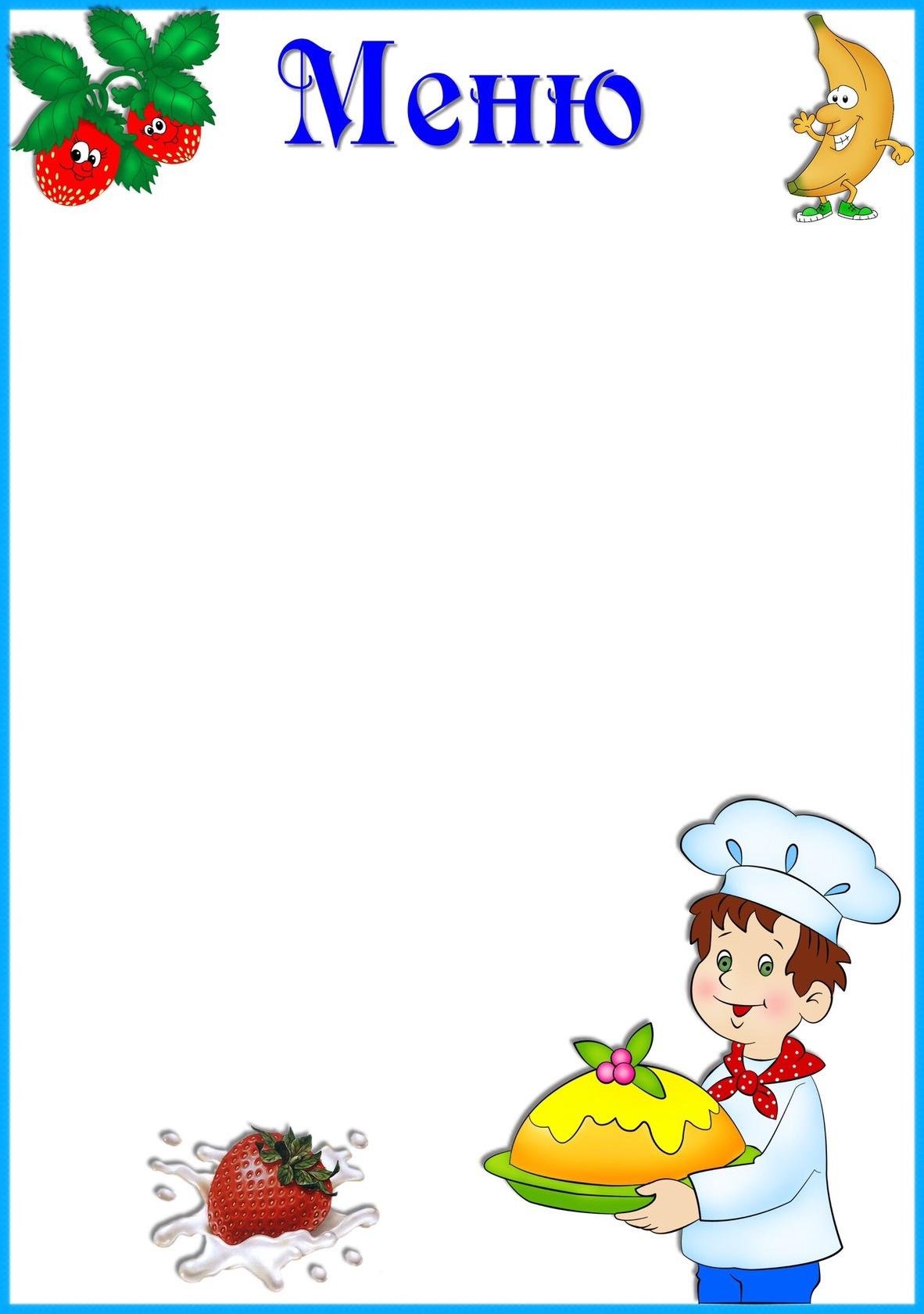 «13» июля 2022г.   Приём  пищи                     Выход, г.Калорийность, ккал/ДжЦенаЗавтракЗавтракЗавтракЗавтракКаша кукурузная180/200243,92/1021,2423-21Кофейный напиток180/20030/125,623-21Хлеб с маслом40/5154,96/648,5423-21Второй завтракСок200100/418,6810-01ОбедОбедОбедОбедСуп с фрикадельками180/200139,79/585,2749-01Жаркое по-домашнему с мясом180/200324,49/1358,5849-01Компот из сухофруктов180/20082,78/346,5849-01Хлеб пшеничный/ржаной 50/30117,5/491,9549-01ПолдникПолдникПолдникПолдникЧай 180/20030/125,64-29Печенье15176,32/738,224-29УжинУжинУжинУжинЗапеканка творожная с морковью и сгущенным молоком100/120/20475,3/1989,9933-58Хлеб пшеничный40117,5/491,9533-58Чай180/20030/125,633-58ИТОГО1822,24/7629,35110-09